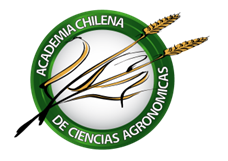 ACTA DE 1a REUNIÓN DE DIRECTORIO 2022Fecha:	 	20 enero 2022Lugar: 		Vía ZoomPreside: 	Roberto NeiraSecretario: 	Pedro Undurraga Asisten:Juan Izquierdo		Presidente anteriorJosé Antonio Yuri	Vicepresidente (se incorpora a las 19.06 h)Andrés Schwember	TesoreroMarina Gambardella	ProsecretariaCarlos Muñoz		ProtesoreroAlberto Cubillos	DirectorTablaCuenta del presidenteAprobación de Acta anteriorCuenta de TesoreríaDecisiones administrativasPlan de trabajoVariosSe abre la sesión a las 18.07 hDESARROLLO Cuenta del presidenteInforma el presidente que Fernando Bas no pudo asistir al directorio esta vez, por tener otro compromiso, pero manifestó su agrado de poder incorporarse a él.Aprobación del acta anteriorEl presidente anterior, señala que habiéndose retirado antes del término de la última reunión de directorio, no pudo participar en los puntos sobre la necesidad de una secretaria y en lo referente a las reflexiones sobre el futuro de la Academia. Señala que remitió un escrito al respecto, el que solicita sea incorporado al acta de dicha reunión.-Se acuerda incorporar en el acta del 9 de diciembre del 2021, el texto escrito, remitido por el presidente anterior.Incluido este aspecto se somete a aprobación el acta de la reunión ordinaria del directorio de fecha 9 de diciembre del 2021, la que es aprobada.El presidente señala que el acta de la reunión extraordinaria del 1° de diciembre del 2021, será sometida a aprobación cuando sea pertinente.Cuenta de tesoreríaEl tesorero da cuenta de los ingresos y egresos del año, señalando que la Sra. Patricia Herrera rinde mensualmente al Tesorero de la marcha de las cuentas.El total de ingresos del año 2021 ascendió a $ 4. 480.000 (cuatro millones cuatrocientos ochenta mil pesos) y los gastos fueron de $ 4.884.994 (cuatro millones ochocientos ochenta y cuatro mil novecientos noventa y cuatro pesos). El tesorero señala que se han mejorado las finanzas debido a la no realización de reuniones presenciales y la disminución de los académicos morosos.El presidente señala que sería bueno programar los gastos si es que durante el año se vuelven a las reuniones presenciales.El tesorero señala que las actividades presenciales en el estadio croata tenían un costo de $ 150.000 a $ 200.000 por actividad, mientras que el congreso anual tenía un costo de $ 1,5 a 2 millones al año. Se ofrece para hacer un borrador de presupuesto. El presidente acepta la propuesta y señala que sería bueno que lo trabajen juntos.Se discute sobre las capacidades del Estadio Croata para llevar desde allí reuniones de tipo híbridas.El presidente señala que, respecto de reuniones híbridas, existen equipos que no son muy caros, y que, si fuera necesario, él podría conseguir uno móvil para las primeras. Agrega que cree que es esencial tener reuniones híbridas, con lo que se logra una mucho mejor participación de los académicos.-Con relación a tesorería se acuerda:Que el presidente y el tesorero preparen un presupuesto para presentar al directorio.Respecto de un remanente en la cuenta del Banco Estado, ($ 105.000), se le pedirá a Orlando Morales y   Nicolo Gligo que tienen el poder para manejarla, que cierren esa cuenta y traspasar el saldo a la cuenta de gastos corrientes que tiene hoy la academia.Solicitar a los Académicos morosos, Juan Ignacio Domínguez y Eduardo Venezian, su pronta puesta al día.  Decisiones administrativasEn primer lugar, sobre la entrega de los premios” Academia” y “Trayectoria” que normalmente se hacían durante una comida formal en el estadio croata y que se tenía planificada para la próxima semana, el presidente indica que, con el aumento de los contagios, sería bueno posponerla para marzo. Concuerdan con eso Marina Gambardella y Pedro Undurraga. -Se acuerda dejar la asamblea extraordinaria para una fecha preliminar del 10 de marzo y ver posteriormente una asamblea ordinaria para dar el plan de trabajo.El presidente señala la necesidad de reconstituir la comisión de ética y la revisora de cuenta y pide proponer nombres. -Se acuerda nombrar a Felipe de Solminiac y Claudio Wernli en la comisión de ética y a Erick Von Baer y Gilda Carrasco en la comisión revisora de cuentas.Sobre la secretaria, el presidente señala que hay disparidad de opinión sobre su necesidad (este tema se trata en Varios). Indica que, en el caso de la persona que lleva las cuentas, se espera seguir contado con ella.Respecto de la página web, le solicita al presidente anterior que le haga traspaso de la pagina web, por que cree que eso la debe liderar el presidente en ejercicio. Afirma que existe opinión generalizada de que el presidente anterior modificó muy favorablemente la página y lo agradece.Por otra parte, explica que ya conversó con José Antonio Yuri para que ayude y opine sobre la página web de la Academia y considera que la persona que la maneje debiera ser la misma Sra. Marcia Miranda, a quién no conoce y pide antecedentes de ella.Juan Izquierdo señala que Marcia vive en Chiloé y desde allá maneja el sitio web de la Academia, cuyo dominio fue contratado por el académico Fernando Santibáñez. Señala que se le paga cada seis meses y cumple bastante bien con su función desde hace unos 7 años. Estima que el formato de la página ya debe ser modernizado. -Se acuerda que el presidente mantendrá contacto directo con Juan Izquierdo para hacer el traspasado de la página.Dado que el servidor en que se lleva la página web de la Academia es de conocimiento solo de Marcia Miranda,-Se acuerda: sostener una reunión vía zoom con participación del presidente, del presidente anterior y José Antonio Yuri, con Marcia Miranda, para definir la forma de operación que se tendrá con el actual directorio.Plan de trabajoRespecto al plan de trabajo, el presidente señala que lo primero que habrá que hacer es reiniciar el tema de la revisión del estatuto. Agrega que ya ha pedido a Carlos Muñoz y Pedro Undurraga que ayuden a coordinar esto. Agrega que estima que el mecanismo debe ser ir avanzando en una redacción por capítulos y que se lleven a la asamblea las cosas importantes a definir. Así se iría avanzando por parte, donde los académicos puedan ir participando y al final se presentaría una propuesta final, consensuada.Pide que Carlos y Pedro, presenten una propuesta general que recoja lo que hay, aun cuando en algunos aspectos haya más que una posición. Agrega que se requiere un estatuto más escueto y se dejen en términos de reglamento aspectos que hoy están dentro del estatuto.Propone hacer un calendario informado para que se sepa en qué fecha se irán discutiendo los temas del estatuto, asegurándose que los académicos tengan información para ir trabajando por aspectos importante cada vez.Carlos Muñoz señala que tiene algunos documentos que ya había propuesto en la modificación de los estatutos, pero indica que primero habría que ponerse de acuerdo en cosas generales y tener como referente los estatutos del Instituto de Chile.Alberto Cubillos señala que después de la discusión previa del estatuto se había presentado también otra forma de proponer su estudio, que consistía en hacer grupos temáticos de académicos para cada uno de sus artículos. Pedro Undurraga señala que en un caso como el planteado, faltaría el hilo conductor y armonizador, por ello está más de acuerdo con lo planteado por el presidente.Juan Izquierdo señala que no se puede dejar de lado lo ya estudiado; José Antonio señala que está de acuerdo con Juan, pero se suma a la idea de que sería mejor tener un estatuto más acotado.El presidente señala que no hay intenciones de comenzar de cero, sino que se estaría considerando lo que hay, pero buscando incluir sólo lo que debe ser parte de un estatuto.-Se acuerda que: Carlos Muñoz y Pedro Undurraga estarían en la coordinación de la revisión de los estatutos,  Los coordinadores presenten una propuesta general recogiendo lo que ya hay.  La metodología sería ir avanzando por artículos que sean tratados en la asamblea, en cada caso.En relación a otras actividades que se estarían integrando al plan de trabajo, el presidente señala que pretende desarrollar algunos puntos que se enumeran a continuación:Se deben definir actividades nacionales e internacionales, como reuniones técnicas, seminarios etc.Definir algunas actividades con las Academias de Ciencias Agronómicas Latinoamericanas.Cómo abordar el tema de participación de más mujeres en la Academia.Ver forma de participación de gente joven, con una promoción de la ciencia agronómica en los colegios y especialmente en las mujeres.Sobre esto y otras cosas el presidente señala que preparará propuestas para ser tratadas en el directorio y luego en la asamblea.VariosEl secretario plantea la necesidad de contar con un calendario de trabajo del directorio, especialmente para seguir viendo el plan de trabajo.El presidente señala que la primera reunión sería para entrega de los premios, para lo cual se requiere una reunión del directorio previa.José Antonio propone fijar días para las reuniones de la Academia, como ser el primero y tercer jueves de cada mes, durante todo el año.-Se acuerda fijar para reuniones, el segundo y el cuarto jueves de cada mes, a partir de las 18 horas. Se acuerda para el primer jueves de marzo la reunión del directorio y el cuarto jueves, para la asamblea extraordinaria y la entrega de los premios. -Se acuerda además que el secretario envíe un calendario sobre las reuniones del primer semestre del año 2022.El presidente señala que Pedro Undurraga ha presentado su renuncia a la Secretaría de la Academia por razones personales, situación que el presidente ha aceptado. Explica que ello crea un problema y que deberá buscar una solución a ello.Se discute sobre las ventajas y desventajas de la opción de contratar una secretaria que ayude al secretario en la toma de actas.El presidente señala que no le parece del todo mal que las actas sean más resumidas y que si alguien pide dejar en acta su opinión, así se haga. Solicita darle una segunda vuelta al asunto.Pedro Undurraga señala que una secretaria puede ayudar, pero no es el tema por el cual él se aleja del cargo. No hubo acuerdo sobre la opción de contratación de una secretaria.Sin otro punto que tratar, Se cierra la sesión a las 20.16 h* * *